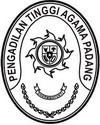 Nomor	: 0206/SEK.PTA.W3-A/KU1.1/I/2024	03 Januari 2024Lampiran	: 1 (satu) lembarHal	: Komitmen Kepesertaan JKN Tahun 2024 bagi PPNPN/PPPK Pengadilan Tinggi Agama PadangYth. Kepala BPJS Kesehatan Cabang Kota Padang Di	Tempat  	Sehubungan dengan surat Saudara Nomor 3085/II-04/1123 perihal Permohonan Konfirmasi dan Komitmen Perpanjangan Kepesertaan JKN Bagi PPNPN/PPPK di Tahun 2024, bersama ini kami sampaikan bahwa Kami berkomitmen memperpanjang kepesertaan Aktif JKN bagi PPNPN/PPPK eksisting di tahun 2024, serta berkomitmen membayarkan iuran Pekerja periode bulan Januari s.d. bulan Desember tahun 2024.Demikian surat komitmen ini dibuat dengan sebenar-benarnya untuk dipergunakan sebagaimana mestinya. Atas perhatian dan kerjasama yang baik  kami ucapkan terima kasih.					         			Wassalam, 					       			Plt Sekretaris, 					       			ISMAILFORMAT DATA PPNPN/PPPK YANG DIDAFTARKANPADA TAHUN 2024								Mengetahui, 					       			Plt Sekretaris, 					       			ISMAILMAHKAMAH AGUNG REPUBLIK INDONESIADIREKTORAT JENDERAL BADAN PERADILAN AGAMAPENGADILAN TINGGI AGAMA PADANGJl. By Pass Km 24 Anak Air, Batipuh Panjang, Koto TangahTelp.(0751) 7054806 fax (0751) 40537Website: www.pta-padang.go.id Email: admin@pta-padang.go.idPADANG 25171NoNama Satker PPPN/PPPKNIKNama PekerjaPerkiraan Tanggal Mulai  BekerjaPerkiraan Tanggal Akhir BekerjaPerkiraan Gaji/Upah 1PTA Padang1305036005940002Ade Irma H01-01-202431-12-2024Rp. 2.733.0002PTA Padang1371092104720007Asril01-01-202431-12-2024Rp. 3.006.0003PTA Padang1371090403840011Aye Hadiya01-01-202431-12-2024Rp. 3.006.0004PTA Padang1312040112830001Delindra01-01-202431-12-2024Rp. 3.006.0005PTA Padang1371101805840003Doan Falltrik01-01-202431-12-2024Rp. 3.006.0006PTA Padang1312042612900002Doni Winra01-01-202431-12-2024Rp. 3.006.0007PTA Padang1371111512920004Fadil Wahyudi01-01-202431-12-2024Rp. 3.006.0008PTA Padang1306131507970002Feri Hidayat01-01-202431-12-2024Rp. 2.733.0009PTA Padang1371091708880001Hutri Yengki01-01-202431-12-2024Rp. 2.733.00010PTA Padang1312040112830001Muhammad Rajab01-01-202431-12-2024Rp. 2.733.00011PTA Padang1371032602910001Novrianto01-01-202431-12-2024Rp. 3.006.00012PTA Padang1371032602910001Randi Sahadi01-01-202431-12-2024Rp. 3.006.00013PTA Padang1308052209950002Zamharir Saleh 01-01-202431-12-2024Rp. 2.733.000